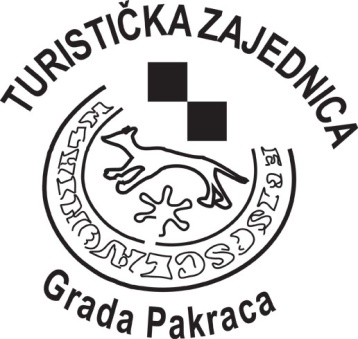 IZMJENE I DOPUNE PROGRAMA RADA ZA 2021.GODINUPakrac, ožujak 2021.god.UVODPRIHODI PO VRSTAMAIzvorni prihodiTuristička pristojba prihod je turističke zajednice. TZ Grada Pakraca, kao i sve ostale lokalne turističke zajednice, turističku pristojbu koristi za izvršavanje svojih zadaća i za svoje poslovanje sukladno godišnjem programu rada i financijskom planu. Budući da TZ Grada Pakraca ostvaruje bruto prihod manji od 200 000,00kn, turistička pristojba raspoređuje se prema sljedećem rasporedu:80% turističkoj zajednici općine ili grada,20% turističkoj zajednici Požeško-slavonske županije.Članarina je prihod turističkih zajednica, a raspoređuje se sukladno odredbama Zakona o članarinama u turističkim zajednicama. Obveznici plaćanja članarine su pravne i fizičke osobe koje obavljaju djelatnosti koje su raspoređene u pet skupina. Obveznici plaćaju članarinu ovisno o skupini u koju pripada njihova djelatnost.Prihodi od donacija –prihodi iz proračuna Grada Pakraca koji se odnose na rad ureda. Od ostalih donacija (TZ PSŽ, HTZ) sredstva se raspoređuju prema kandidiranim i odobrenim projektima.Prihodi iz proračuna Grada PakracaTZ Grada Pakraca ostvaruju prihode iz proračuna jedinice lokalne samouprave za programske aktivnosti  i aktivnosti turističkog ureda.Programske aktivnosti se odnose na financiranje projekata koji unapređuju i poboljšavaju uvjete boravka turista, te potiču razvoj turizma i vrše prezentaciju i promociju turističke ponude, te kupovina opreme.Pod aktivnosti ureda se smatraju prihodi za financiranje plaće zaposlenika i ostalih izdataka turističkog ureda.Planirani prihod :	198 000,00 knPrihodi od sustava turističkih zajednicaPod ovom stavkom nalaze se prihodi koje bi ostvarili iz Fonda za turistički nedovoljno razvijena područja i kontinent, fond za udružene turističke zajednice, potpora, donacija, refundacija, kotizacija i sl.Planirani prihod (HTZ):	120.000,00 kn.Prihodi iz Eu fondova Ova stavka predstavlja prihode iz projekata EU fondova. Budući da nismo nositelji takvih i sličnih projekata, nismo predvidjeli u prihodima tu stavkuPlanirani prihod:	0,00 kn.Prihodi od gospodarske djelatnostiPod ovom stavkom nalaze se prihodi koje je moguće ostvariti od objavljivanja komercijalnih oglasa na svojim online i offline kanalima komunikacije, organiziranih stručnih skupova i edukacija i sl.Planirani prihod:	0,00 knOstali nespomenuti prihodi, potpore i pomoćiOvdje se nalaze prihodi vezani za programe sufinancirane od strane Hrvatske turističke zajednice (posebne prezentacije, udruženo oglašavanje i sl.). Za sada nemamo najava o objavi istih, te nismo predvidjeli tu mogućnost. Planirani prihod :                                                                 0,00knPrijenos prihoda iz prethodne godine Stavka koja predstavlja višak prihoda iz stavke iz prethodne godine.Planirani višak prihoda :	36 389,43 knOSNOVNI PARAMETRI ZA PLANIRANJE PRIHODA PREMA OSNOVNIM IZVORIMAPROCJENA FIZIČKOG OBUJMA TURISTIČKOG PROMETA*Izvor : E visitorAKTIVNOSTI PO VRSTAMAISTRAŽIVANJE I STRATEŠKO PLANIRANJE1.1  Izrada strateških/operativnih/komunikacijskih/akcijskih dokumenataIzradom navedenih dokumenata, u suradnji sa Gradom Pakracom i  Turističkom zajednicom Požeško-slavonske županije, omogućava se provođenje aktivnosti koje s ciljem imaju jačanje destinacijskog i markentiškog menadžmenta, pozicioniranje, brendiranje i promoviranje destinacije.Nositelj aktivnosti:	TZ Grada PakracaIznos potreban za realizaciju aktivnosti:           0,00knRokovi realizacije aktivnosti:	siječanj-prosinac 2021.godine1.2.  Istraživanje i analiza tržišta S ciljem poboljšanja i unapređenja postojeće ponude i turističkog proizvoda, u suradnji sa TZPSŽ, pratit će se i  analizirati turistička kretanja u destinaciji, kako bi se u budućnosti što preciznije mogla izraditi strategija razvoja turizma PSŽ-e.Nositelj aktivnosti:	TZ Grada PakracaIznos potreban za realizaciju aktivnosti:           1 000,00knRokovi realizacije aktivnosti:	siječanj-prosinac 2021.godine1.3.  Mjerenje učinkovitosti promotivnih aktivnosti Turistička zajednica Grada Pakraca provodit će ispitivanja turista o doživljaju destinacije, putem online kanala,  te će se ista ispitivanja nastaviti kreiranjem upitnika i anketa.Nositelj aktivnosti:	TZ Grada PakracaIznos potreban za realizaciju aktivnosti:           2 000,00knRokovi realizacije aktivnosti:	siječanj-prosinac 2021.godineRAZVOJ TURISTIČKOG PROIZVODAIdentifikacija i vrednovanje resursa te strukturiranje turističkih proizvodaU suradnji sa dionicima koji sudjeluju u turističkoj aktivnosti poput Muzeja, OPG-a, smještajnih objekata, Konzervatorskog odjela  i sl. , provest će se vrednovanje i identifikacija turističkih resursa potrebnih za izradu Strateških dokumenata, planova te izradu prijeko potrebnog plana smeđe signalizacije, na način da će TZ Grada Pakraca pokrenuti inventarizaciju svih turističkih resursa na svom području, te time ujedno stvoriti bazu podataka svih resursa;-smještaj-OPG-a-zaštićena kulturna baština -biciklističke staze-poučne staze-prirodni resursi (špilja, rijeke, šume i sl.)-izletišta itd.Isto tako, u suradnji s TZ PSŽ , TZ Grada Pakraca će sudjelovati u izradi budućih Strateških dokumenata.Nositelj aktivnosti:	TZ Grada Pakraca, Iznos potreban za realizaciju aktivnosti:           2 000,00knRokovi realizacije aktivnosti:	siječanj-ožujak 2021.godine Sustavi označavanja kvalitete turističkog proizvodaBudući da se tijekom 2019.godine, pokrenuo projekt IQM Destination Zlatna Slavonija, u sklopu kojega je došlo do umrežavanja sudionika u turizmu, kroz sustav integriranog upravljanja kvalitetom destinacije.Sudionicima  se  mjerila  kvaliteta te poticao  napredak u inovacijama,  održavane su  edukacije prilagođene potrebama turističkih djelatnika i svih subjekata koji su umreženi u turizmu destinacije (cijele županije). Analizirali su se  neki turistički objekti, napravili smjernice za podizanje kvalitete, te u 2021. ćemo pratiti implementiranje standarda koji su potrebni za podizanje kvalitete.I dalje će se nastaviti uspostavljanje sustava kvalitete, kriterija i sl., s ciljem objedinjavanja usluga i povezivanju sudionika, kao što su B2B radionice, predstavljanje i nastupanje proizvođača domaćih proizvoda,  Dani otvorenih vrata i prezentacija smještaja  i sl.Nositelj aktivnosti i partneri:	TZ Grada Pakraca, Grad PakracIznos potreban za realizaciju aktivnosti:	3 000,00 knRokovi realizacije aktivnosti:	siječanj-prosinac 2021.godine 2.3. Podrška razvoju turističkih događanjaU sklopu plana rada predviđene su redovne aktivnosti na provođenju već tradicionalnih, lokalnih ali i međunarodnih manifestacija.Budući da na podučju Grada, postoji tradicija održavanja tih aktivnosti, koje svakako pridonose turističkoj ponudi, TZ Grada Pakraca će i dalje u skladu s svojim mogućnostima podržavati rad brojnih udruga i institucija, npr.; Smotra folklora, Motocross, Multipak, Pozdrav ljetu, Šokačko sijelo i sl.Nositelj aktivnosti :                                               TZ Grada Pakraca, Grad Pakrac Iznos potreban za realizaciju aktivnosti:	       9 000,00 kn ili prema odobrenom natječaju                          Rokovi realizacije aktivnosti:                               siječanj-prosinac 2021.godineManifestacije u kojima je TZ Grada Pakraca organizator / suorganizator, prema pretpostavci da će se održati po normalnim uvjetima su poredane kronološki ;Dan Grada Pakraca - Uz već tradicionalno obilježavanje Dana Grada s nizom kulturnih i sportskih aktivnosti brojnih udruga i ustanova , i ove godine će se održati tradicionalni sajam domaćih proizvoda i rukotvorina, koncerti I sl.U suradnji s Hrvatskom poštom , izdat će se jubilarna dopisnica povodom 765.godina Grada i prve kovnice novca u Hrvatskoj, te izraditi poštanski pečat koji će se prema dogovorenom periodu koristiti u poštanskom uredu.U sklopu predstavljanja jubilarne dopisnice , održat će se i stručna predavanja na temu filatelije i podmanifestacija “Budi turist u svome gradu”  koja uz turistički obilazak grada , već sadržava i potiče slanje razglednica s motivima Pakraca.Nositelj aktivnosti :                                TZ Grada Pakraca, Grad Pakrac, Hrvatska  poštaIznos potreban za realizaciju aktivnosti:	      4 000,00 knRokovi realizacije aktivnosti:                    siječanj-ožujak 2021.godinePakračko ljeto – od svibnja do kraja kolovoza , ljetni mjeseci su rezervirani za razna kulturna i sportska događanja kojima je TZ Grada Pakraca organizator/suorganizator ;Biciklijada Pakrac- Lipik : tradicionalno svake godine okuplja rekreativce , obitelji s djecom i pojedince na već poznatoj 16km dugoj nenatjecateljskoj biciklijadi.Uz tradicionalan program nagrada , tombola i piknika, sljedeće godine planiramo u suradnji s Sportskom zajednicom , imati u ponudi i najam bicikala za tu prigodu te izbor za najstariji bicikl.I sljedeće godine će se Biciklijada održati uz pomoć DVD Pakrac i PP Pakrac.Nositelj aktivnosti :                                               TZ Grada Pakraca, Grad Pakrac,  Iznos potreban za realizaciju aktivnosti:	         5 000,00 kn Rokovi realizacije aktivnosti:	lipanj/srpanj 2021.godine„Kino pod zvijezdama“ – relativno nova manifestacija koja se održava subotom , uz zanimljive filmske naslove , u planu je sljedeće godine imati i dječje  projekcije animiranih i obiteljskih filmova petkom ili nedjeljom.Nositelj aktivnosti :                                            TZ Grada Pakraca, Grad Pakrac,  Iznos potreban za realizaciju aktivnosti:	      4 000,00 kn Rokovi realizacije aktivnosti:                             lipanj/srpanj 2021.godineMeđunarodni dan turizma – plan je u rujnu obilježiti Međunarodni dan turizma uz besplatan turistički obilazak grada s licenciranim turističkim vodičem, te uključiti lokalne proizvođače domaćih proizvoda na završnoj točki obilaska.Nositelj aktivnosti :                                            TZ Grada Pakraca Iznos potreban za realizaciju aktivnosti:	     3 000,00 kn Rok realizacije aktivnosti:                                 rujan 2021.godineSajam Slavonski banovac – tradicionalni jesenski sajam, koji uz opće poznati bogati program koji obuhvaća sve važnije segmente – od povijesne baštine, gastronomije te umrežavanje proizvođača domaćih proizvoda;-kulturni program-sajam-srednjovjekovni streličarski turnir-grahfest-cjelodnevni prikaz srednjovjekovnog života i gastronomije-viteška bitka-srednjovjekovni vatromet -koncertPlan za sljedeću godinu sajam predstaviti na način da cijeli tjedan uoči sajma, u suradnji s ugostiteljima , imati u ponudi npr. tematska jela / pića te inicirati ukrašavanje grada i izloga s zadanom tematikom.Nositelj aktivnosti :                                                   TZ Grada Pakraca, Grad Pakrac Iznos potreban za realizaciju aktivnosti:	            12 389,43 kn  Rok realizacije aktivnosti:	    listopad 2021.godineBožićni sajam – manifestacija koju već duži niz godina, iščekuju oni najmlađi zbog tradicionalnog darivanja , nastupa u kulturnom djelu programa, fotografiranja s Djedom Božićnjakom, ali i ostala populacija zbog ponude prigodnih rukotvorina i  proizvoda na štandovima ali i prigodno ukrašene kurije Janković.Sljedeće godine je u planu predstavljanje blagdanskog stola udruga i  nacionalnih manjina, zbog očuvanja same tradicije i običaja.Nositelj aktivnosti :                                            TZ Grada Pakraca, Grad Pakrac Iznos potreban za realizaciju aktivnosti:	     3 000,00 kn  Rok realizacije aktivnosti:                                  prosinac 2021.godineUKUPNO:  40 389,432.4.  Turistička infrastrukturaUpravljanje turističkom infrastrukturom u svrhu poboljšanja uvjeta boravka , npr;-poučne staze-biciklističke staze-uređenje površina i sl.Nositelj aktivnosti :                                            TZ Grada PakracaIznos potreban za realizaciju aktivnosti:	     45 500,00 kn  Rok realizacije aktivnosti:                                  siječanj - prosinac 2021.godine 2.5. Podrška turističkoj industrijiU suradnji s TZ PSŽ te ostalim institucijama provesti će se aktivnosti koje budu potrebne za promociju turističkih paketa koji su u najavi te pomoći pri osmišljavanju aranžmana te uključivanju subjekata.Isto tako, obavještavati ćemo i potencijalne sudionike o tematskim seminarima, sajmovima te ostalim aktivnostima koje budu bile u provedbi.Nositelj aktivnosti i partneri:	TZ Grada PakracaIznos potreban za realizaciju aktivnosti:	2.000,00 knRokovi realizacije aktivnosti:	siječanj-prosinac 2021.godineKOMUNIKACIJA I OGLAŠAVANJESajmovi, prezentacije i poslovne radionice - edukacijeNastupi na sajmovima u koordinaciji s regionalnom turističkom zajednicom temeljem programa rada regionalne turističke zajednice. Predstavljanje turističke ponude Grada Pakraca i  PSŽ na sajmovima, poslovnim radionicama i prezentacijama kada se za to tijekom godine ukaže prilika ili potreba, a u svrhu promocije i predstavljanja turističke ponude županije u zemlji i inozemstvu. Kod odlazaka na sajmove osim organizirane prezentacije i programa predstavljanja, veliku važnost imaju promidžbeni materijali koji zbog vizualnog dojma ostavljanju trag i pozivaju posjetitelje i turiste da posjete predstavljeno područje.Isto tako Tz grada Pakraca obavještavati će sve subjekte koji se bave pružanjem ugostiteljskih i turističkih usluga ili posreduju kod istih, o održavanjima sajmova, te mogućnosti i načinu sudjelovanja svih potencijalno zainteresiranih subjekata, ovisno o tematici sajma, prezentacija ili radionica. Isto tako se odnosi na odlaske na stručne skupove i edukacije.Nositelj aktivnosti i partneri:	TZ Grada Pakraca, Grad Pakrac Iznos potreban za realizaciju aktivnosti:	6.000,00 knRokovi realizacije aktivnosti:                                 siječanj-prosinac 2021.godineSuradnja s organizatorima putovanja   I tijekom 2021.god., TZ Grada Pakraca će nastaviti suradnju s novinarima, predstavnicima organizatora putovanja, turističkim agencijama, u suradnji s Turističkom zajednicom PSŽ-e, HTZ-om, te ostalim institucijama koje provode takve aktivnosti. Nositelj aktivnosti i partneri:	TZ Grada Pakraca, Grad PakracIznos potreban za realizaciju aktivnosti:	2.000,00 knRokovi realizacije aktivnosti:	siječanj-prosinac 2020.godine Kreiranje promotivnih materijala Učinkovitiji promotivni materijali naše destinacije biti će temelj svih marketinških aktivnosti TZPSŽ-a i HTZ-a kroz razne multimedijalne materijale orijentirane direktno na povećanje dolazaka u pred i posezoni i kontinentalnim destinacijama s naglaskom da će multimedijalni sadržaji biti dostupni za treće strane online na zahtjev (medije, privatni sektor, javne institucije)Plakati, letci, panoi, izrada tematskih poster-panoa i informativnih letaka, odnosno fotografsko snimanje, arhiviranje i prezentiranje fotografskog materijala sa cijelog područja grada spada u trajnu promotivnu zadaću. Nastavak rada na upotpunjavanju baze fotografskih i tekstualnih podataka odvijat će se sukladno potrebama u kontekstu realizacije pojedinih programskih zadataka i provođenja projekata. Kao iznimna potreba postavlja se izrada promotivnog materijala bez kojega se turistička ponuda grada  ne može prezentirati, bilo na području  Županije ,Republike Hrvatske ili u inozemstvu u svim prigodama.Promotivni filmovi snimljeni za potrebe 3 D streličarstva, promo spot Grada Pakraca, spot motocross utrke, spot najave Slavonskog banovca,Multipaka,  te promotivni filmovi koji su samostalno snimili pojedini nositelji turističke ponude, za svoje potrebe upotrebljavaju se kao materijal za promociju cijele destinacije. Kroz 2021.godinu materijali će se  upotrijebljavati za promotivne svrhe, no prijeko je potrebna izrada turističkog video spota koji će objedinjavati turističku ponudu te služiti u svrhu oglašavanja sa svim ostalim promo materijalima, objedinjenim ili tematskim.U ožujku 2020.godine, na natječaj Ministarstva branitelja, u suradnji s Udrugom hrvatske policije branitelja Pakraca i Lipika, kandidirala je prvi Turistički vodič kroz Domovinski rat, te se realizacija očekuje u 2021.godini.Nositelj aktivnosti :                             TZ Grada Pakraca         Iznos potreban za realizaciju aktivnosti:     20 000,00knRokovi realizacije aktivnosti:            siječanj-prosinac 2021.godineInternetske stranice Korištenje interneta kao izvora podataka o destinacijama je postao najpopularniji način dolaska do relevantnih informacija. Turistička zajednica grada Pakraca ima vlastitu web stranicu, koju redovito popunjava novostima , a vezanima za bilo koji vid turizma i sve povezano s istim, a što može pridonijeti većem interesu javnosti i boljoj posjećenosti našeg grada i  županije. Oblikovanje web stranica kvalitetnog višejezičnog sadržaja sa izravnim i konkretnim informacijama o destinaciji bitan su element koji prvi virtualni kontakt sa nekim krajem može pretvoriti u izlet, posjet ili boravak u tom području.  Trenutna web stranica tz-pakrac.hr ne zadovoljava preglednost, atraktivnost, te je potrebno napraviti kompletan redizajn postojeće ili novu stranicu s dodatnim sadržajima Redizajn stranice je direktno povezan s budućom inventarizacijom turističkih resursa te bazom vlastitih fotografija.U 2020. godini smo prisutni i na Instagramu uz postojeću facebook stranicu , te upravljamo recenzijama na Googlu maps-u, te smo otvorili i novu mail adresu visit@pakrac.hr  koju ćemo postupno početi koristiti od početka godine.Nositelj aktivnosti i partneri:	TZ Grada Pakraca         Iznos potreban za realizaciju aktivnosti:	15.000,00 knRokovi realizacije aktivnosti:	siječanj-prosinac 2021.godineKreiranje i upravljanje bazama turističkih podatakaTZ Grada Pakraca ne posjeduje vlastitu bazu profesionalnih fotografija, što je temelj za izradu kvalitetnih promidžbenih materijala, te će tijekom 2021.godine uspostaviti bazu fotografija svih značajnih resursa koje će pratiti spomenutu inventarizaciju na našem području. Nositelj aktivnosti i partneri:	TZ Grada Pakraca         Iznos potreban za realizaciju aktivnosti:	3.000,00 knRokovi realizacije aktivnosti:	siječanj-prosinac 2021.godineTurističko informativne aktivnostiMarketinškim planom turizma Požeško-slavonske županije 2019.-2025. jasno su definirane turističke atrakcije našeg područja, koje ulaze u kategoriju označavanja 'smeđom i drugom turističkom signalizacijom', a radi se o jedinstvenim lokalitetima sa područja povijesne, prirodne i kulturne baštine, te turističke ponude. Budući da je Grad Pakrac značajno promijenio vizuru grada (Trg, šetnica, poučna staza i sl.), te su se otvorili novi turistički objekti poput kušaonice piva, smještaja, etno sobe i sl., neophodno je napraviti plan nove i nadopunu stare smeđe signalizacije. Nositelj aktivnosti i partneri:	TZ Grada Pakraca, Grad PakracIznos potreban za realizaciju aktivnosti:	14.000,00 knRokovi realizacije aktivnosti:	siječanj-prosinac 2021.godineDESTINACIJSKI MENADŽMENTTuristički informacijski sustavi i aplikacije / e Visitor       Pojavom i uvođenjem E visitor sustava koji služi u trajnoj zadaći TZ-e za potrebe praćenja i prikupljanja podataka o dolascima, noćenjima, strukturi posjetitelja i sl. Isto tako pomoću sustava smo na raspolaganju smještajnim kapacitetima kao pomoć pri registraciji objekta, prijavi/odjavi turista, izdavanjima TAN listi, te ostalim administrativnim potrebama.Nositelj aktivnosti i partneri:	TZ Grada Pakraca          Iznos potreban za realizaciju aktivnosti:	0,00 knRokovi realizacije aktivnosti:	siječanj-prosinac 2021.godineStručni skupovi i  edukacijeU suradnji sa Hrvatskom poštom, u planu je izdavanje jubilarne poštanske dopisnice povodom 765.godina od prve kovnice nova u Hrvatskoj , čime Pakrac po prvi put ulazi u filatelistički svijet. Tim povodom će se održati stručni skup na temu Starog grada Pakraca, predstavljanje dopisnice i izložba starih razglednica u Muzeju Grada Pakraca.Nositelj aktivnosti i partneri:	TZ Grada Pakraca          Iznos potreban za realizaciju aktivnosti:	5 000,00Rokovi realizacije aktivnosti:	 ožujak – lipanj 2021.godineKoordinacija i nadzorNositelj aktivnosti i partneri:	TZ Grada Pakraca          Iznos potreban za realizaciju aktivnosti:	0,00Rokovi realizacije aktivnosti:	 siječanj - prosinac 2021.godine4.4.  Upravljanje kvalitetom u destinacijiBudući da se tijekom 2019.godine, pokrenuo projekt IQM Destination Zlatna Slavonija, u sklopu kojega je došlo do umrežavanja sudionika u turizmu, kroz sustav integriranog upravljanja kvalitetom destinacije, aktivnost i poticanje na ujednačenom uređenju sadržaja na našem području, će se nastaviti I u 2021.god.Poseban naglasak će biti na unificiranju sadržaja i aktivnosti.Nositelj aktivnosti i partneri:	TZ Grada Pakraca          Iznos potreban za realizaciju aktivnosti:	2 000,00 knRokovi realizacije aktivnosti:	siječanj-prosinac 2021.godine4.5. Poticanje na uređenje i očuvanje okolišaU suradnji sa Javnom ustanovom za upravljanje zaštićenim područjima , u narednoj godini je Planirana revitalizacija špilje Trbušnjak, budući da su uočene aktivnosti koje mogu narušiti prirodno stanište šišmiša. Špilja se može donekle koristiti u istraživačke svrhe te do same lokacije je moguće napraviti zanimljivu poučnu priču , ne ulazeći u sami prostor  budući da se radi o relativno dobrom pristupu. Do same špilje vodi potok koje je svojevrsno nalazište fosila, što čini novu , zanimljivu i atraktivnu cjelinu u svrhu istraživanja.Isto tako , u sljedećoj godini će se poticati i/ili organizirati uređenja javnih površina.Nositelj aktivnosti i partneri:	TZ Grada Pakraca,          Iznos potreban za realizaciju aktivnosti:	14 000,00 kn Rokovi realizacije aktivnosti:	siječanj-prosinac 2021.godineČLANSTVO U STRUKOVNIM ORGANIZACIJAMAMeđunarodne strukovne i sl. organizacijeSukladno čl.32. Zakona lokalne turističke zajednice mogu na temelju posebne odluke Turističkog vijeća HTZ-e, biti članovi međunarodnih turističkih organizacija i srodnih udruženja.Nositelj aktivnosti i partneri:	TZ Grada Pakraca, Iznos potreban za realizaciju aktivnosti:	0,00knRokovi realizacije aktivnosti:                        siječanj-prosinac 2021.godine  Domaće strukovne i sl. organizacijeTZ Grada Pakraca će nastaviti članstvou  Lokalnoj akcijskoj grupi „Zeleni trokut“, te organizacije „Slavonska košarica“, te mogućim ostalim organizacijama prema potrebi.Nositelj aktivnosti i partneri:	TZ Grada Pakraca, Iznos potreban za realizaciju aktivnosti:	500,00 kn Rokovi realizacije aktivnosti:	siječanj-prosinac 2021.godineADMINISTRATIVNI POSLOVIU sklopu djelatnosti Turističkog ureda nastaju razni fiksni troškovi (navedeni u dijelu tablično prikazanoga financijskoga plana koji je sastavni dio Plana i programa rada za 2021.godinu) koji proizlaze iz redovnog djelovanja Turističkog ureda Turističke zajednice Grada Pakraca.Sukladno Statutu Turističke zajednice Grada Pakraca, Turistički ured obavlja sve stručne, administrativne i knjigovodstvene  poslove vezane uz djelatnost i zadaće, koje su propisane Zakonom o turističkim zajednicama i promicanju hrvatskog turizma, programom rada Turističke zajednice grada Pakraca i odlukama Turističkog vijeća. Osim planiranih aktivnosti Turistički ured odgovara i izvršava sve zadatke i upite koji nastaju tijekom godine, a koje Programom rada nije moguće predvidjeti.Djelatnici Turističkog ureda aktivno će sudjelovati  u nizu različitih komisija, povjerenstava ili srodnih tijela koje imenuju osnivači, te njeguju suradnju s brojnim institucijama i udrugama, a koja je od značaja za obostrano uspješan daljnji rad.PlaćeSukladno Pravilniku o ustrojstvu, radu, plaćama, naknadama plaća i drugim materijalnim pravima zaposlenika TZ Grada Pakraca, regulirana su prava djelatnika, te ova stavka rashoda sadrži bruto plaće zaposlenih. U uredu TZ Grada Pakraca su zaposlene dvije djelatnice na puno radno vrijeme.Nositelj aktivnosti:	TZ Grada Pakraca, Grad Pakrac Iznos potreban za realizaciju aktivnosti:	198 000,00 kn Rokovi realizacije aktivnosti:	siječanj-prosinac 2021.godineMaterijalni troškoviOva stavka sadrži materijalne izdatke (Uredski materijal, trošak reprezentacije, putne troškove i dnevnice, izdatke za reprezentaciju (suvenir), sitni inventar), izdatke za usluge (usluge telefona, pošte i prijevoz; usluge tekućeg održavanja; usluge raznih servisa; ostale intelektualne usluge – knjigovodstvo; ugovori o djelu), nematerijalne izdatke (bankovne usluge), te nabavku i održavanje opreme - uredski namještaj i tehnička oprema .Nositelj aktivnosti:	 TZ Grada Pakraca , Grad PakracIznos potreban za realizaciju aktivnosti:	28 000, 00  kn Rokovi realizacije aktivnosti:	siječanj-prosinac 2021.godine6.3.Tijela turističke zajedniceTuristička zajednica Grada Pakraca nema praksu isplaćivanja naknada  svojim članovima Vijeća i Skupštine za njihovo rad  u navedenim tijelima.Nositelj aktivnosti:	 Grad Pakraca, Iznos potreban za realizaciju aktivnosti:	 0,00 kn Rokovi realizacije aktivnosti:REZERVARezerva do 5 % za potrebe osuguranja likvidnosti u izvarednim okolnostima te financiranja neplaniranih aktivnosti, odlukom Turističkog vijeća moguća je alokacija sredstava rezerve na ostale pojedinačno planirane aktivnosti ili nove aktivnosti.Nositelj aktivnosti:	TZ  Grada Pakraca, Iznos potreban za realizaciju aktivnosti:	  19 000,00 kn Rokovi realizacije aktivnosti:	siječanj-prosinac 2021. godine POKRIVANJE MANJKA PRIHODA IZ PRETHODNE GODINEOvisno o procjeni financijskog rezultata poslovanja u tekućoj godini, ukoliko dođe do manjka prihoda, potrebno je od planiranih redovnih prihoda za narednu godinu određeni dio sredstava rezervirati za pokrivanje manjka prihoda iz prethodne godine.Nositelj aktivnosti:	TZ Grada Pakraca Iznos potreban za realizaciju aktivnosti:	 0,00 kn Rokovi realizacije aktivnosti:	siječanj-prosinac 2021. godine Prema financijskom planu i Planu rada za 2021.godinu, a koji je usvojen 28.prosinca 2020.god.,predvidjeli smo prihode u stavci 3.1. a koja se odnosi na prihode Hrvatske turističke zajednice u iznosu od 70 000,00kn.Početkom 2021.godine došlo je do povećanja navedene stavke u iznosu od 50 000,00kn, zbogčega ukupna stavka  iznosi 120 000,00kn.Ukupni postotak prihoda stavke 3.1. čini 28,41% ukupnih prihoda.Isto tako došlo je do većeg prenesenog prihoda u stavci 6.Preneseni prihod iz prethodne godine, Te umjesto planiranog prenesenog iznosa od 26 000,00kn preneseni prihod iznosi 36 389,43kn,čiji ukupni iznos čini 8,62% ukupnog prihoda.Na redovnoj sjednici Turističkog vijeća i Skupštine u ožujku 2021., usvojen je rebalans te raspodjela sredstava prema stavkama u Planu rada za 2021.godine.GodinaTuristička pristojbaČlanarinaDonacije; Grad Pakrac, HTZ-aPrijenos sredstava iz prethodne godineUkupno:2019.   20 849,4866 720,94251 832,33Grad – 227 332,33HTZ-a-  24 500,0019 459,00358 861,75Do 1.12.2020.  16 593,7060 011,63178 500,0018.965,75274 071,082021.   14 000,0054 000,00   318 000,00Grad - 198 000,00HTZ-a -120 000,0036 389,43422 389,43GodinaDolasciNoćenjaTuristi*2019.2 4465 2544 400*Do 1.12.20201 4037 0452 481Plan za     2021.1 2006 0002 000PRIHODIPlan za 2021. (u kn)Rebalans za 2021. (u kn)udio %1.Izvorni prihodi680006800016,10%1.1.Turistička pristojba14000140003,31%1.2.Članarina540005400012,78%2. Prihodi iz proračuna općine/grada/županije i državnog proračuna19800019800046,88%3.Prihodi od sustava turističkih zajednica 7000012000028,41%3.1.Prihodi od HTZ-a- 7000012000028,41%3.2.Fond za udružene turističke zajednice000,00%3.3.Prihodi od potpora, donacija i sl.000,00%4.Prihodi iz EU fondova000,00%5.Prihodi od gospodarske djelatnosti000,00%6.Preneseni prihod iz prethodne godine2600036389,438,62%7.Ostali prihodi000,00%SVEUKUPNO362000422389,43100,00%AKTIVNOSTIPlan za 2021. (u kn)Rebalans za 2021.godinuudio %1.ISTRAŽIVANJE I STRATEŠKO PLANIRANJE 300030000,71%1.1.Izrada strateških/operativnih/komunikacijskih/akcijskih dokumenata000,00%1.2.Istraživanje i analiza tržišta100010000,24%1.3.Mjerenje učinkovitosti promotivnih aktivnosti200020000,47%2.RAZVOJ TURISTIČKOG PROIZVODA5050092889,4321,99%2.1.Identifikacija i vrednovanje resursa te strukturiranje turističkih proizvoda200020000,47%2.2.Sustavi označavanja kvalitete turističkog proizvoda300030000,71%2.3.Podrška razvoju turističkih događanja3800040389,439,56%2.4.Turistička infrastruktura 55004550010,77%2.5.Podrška turističkoj industriji 200020000,47%3.KOMUNIKACIJA I OGLAŠAVANJE540006000014,20%3.1.Definiranje brending sustava i brend arhitekture000,00%3.2.Oglašavanje destinacijskog branda, turističke ponude i proizvoda000,00%3.3.Odnosi s javnošću: globalni i domaći PR000,00%3.4.Marketinške i poslovne suradnje000,00%3.5.Sajmovi, posebne prezentacije i poslovne radionice600060001,42%3.6.Suradnja s organizatorima putovanja100020000,47%3.7.Kreiranje promotivnog materijala15000200004,73%3.8.Internetske stranice15000150003,55%3.9.Kreiranje i upravljanje bazama turističkih podataka 300030000,71%3.10.Turističko-informativne aktivnosti14000140003,31%4.DESTINACIJSKI MENADŽMENT11000210004,97%4.1.Turistički informacijski sustavi i aplikacije /eVisitor000,00%4.2.Stručni skupovi i edukacije050001,18%4.3.Koordinacija i nadzor000,00%4.4.Upravljanje kvalitetom u destinaciji200020000,47%4.5.Poticanje na očuvanje i uređenje okoliša9000140003,31%5.ČLANSTVO U STRUKOVNIM ORGANIZACIJAMA5005000,12%5.1.Međunarodne strukovne i sl. organizacije000,00%5.2.Domaće strukovne i sl. organizacije5005000,12%6.ADMINISTRATIVNI POSLOVI22600022600053,51%6.1.Plaće19800019800046,88%6.2.Materijalni troškovi28000280006,63%6.3.Tijela turističke zajednice000,00%6.4.Troškovi poslovanja mreže predstavništava/ ispostava000,00%7.REZERVA 17000190004,50%8.POKRIVANJE MANJKA PRIHODA IZ PRETHODNE GODINE000,00%SVEUKUPNO 1362000422389,53100,00%